LAPORAN KEMAJUANPROJECT PRESENTATION UASPENGANTAR KOMPUTER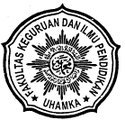 Nama      : Maulida OktafianaNIM        : 0901125127              Prodi      : FKIP Matematika              Kelas     : 2GProgram Studi Pendidikan MatematikaFakultas Keguruan dan Ilmu Pendidikan  Hamka2010FAKULTAS KEGURUAN DAN ILMU PENDIDIKANUNIV MUHAMMADIYAH PROF DR HAMKAJURUSAN MATE-MATIKA 2010/2011LAPORAN KEMAJUANPROJECT PRESENTATION UASPENGANTAR KOMPUTERNama 				: Maulida OktafianaN i m				: 0901125127Kelas				: 3GPeriode Minggu ke 		: 1 (Satu)Dosen				: Endy Sjaiful Alim, ST. MT.A. Realisasi Kegiatan1. Pendahuluan tentang Microsoft Excel2. Cara membuka Microsoft Excel3. Mengenal Elemen Jendela Excel 20004. Mengakhiri Excel 2000B. Pelaksanaan  Realisasi Kegiatan C. Rencana Kegiatan Minggu berikutnya1. Bekerja dengan Excel2. Mengenal Tipe Data Pada Excel 20003. Menggerakkan Penunjuk Sel (Cell Pointer)4. Memilih Area KerjaD. Rencana Jadwal Kegiatan berikutnya  FAKULTAS KEGURUAN DAN ILMU PENDIDIKANUNIV MUHAMMADIYAH PROF DR HAMKAJURUSAN MATE-MATIKA 2010/2011LAPORAN KEMAJUANPROJECT PRESENTATION UASPENGANTAR KOMPUTERNama 				: Maulida OktafianaN i m				: 0901125127Kelas				: 3GPeriode Minggu ke 		: 2 (dua)Dosen				: Endy Sjaiful Alim, ST. MT.A. Realisasi Kegiatan1. Bekerja dengan Excel2. Mengenal Tipe Data Pada Excel 20003. Menggerakkan Penunjuk Sel (Cell Pointer)4. Memilih Area Kerja5. Memasukan Data6. Menghapus Data7. Mengatur Lebar Kolom8. Mengatur Tinggi Baris9. Membuka Lembar Kerja Baru10. Membuka Lembar Kerja Yang Telah Ada11. Menyimpan Lembar Kerja12. Menyimpan Lembar Kerja dengan Nama lain 13. Menggunakan Rumus (Formula) dan Fungsi14. Menulis Rumus15. Menggunakan FungsiB. Pelaksanaan  Realisasi Kegiatan C. Rencana Kegiatan Minggu berikutnya1. Mengenal Fungsi yang sering digunakan2. Mengatur Tampilan3. Mengatur Tampilan Data Angka4. Mengatur Tampilan Data Tanggal5. Mengatur Tampilan Data Waktu6. Mengatur Tampilan Data Huruf/Teks7. Edit Data8. Menyalin Data (Copy)9. Memindahkan Data (Cut)10. Menyisip Baris/Kolom (Insert)D. Rencana Jadwal Kegiatan berikutnya  FAKULTAS KEGURUAN DAN ILMU PENDIDIKANUNIV MUHAMMADIYAH PROF DR HAMKAJURUSAN MATE-MATIKA 2010/2011LAPORAN KEMAJUANPROJECT PRESENTATION UASPENGANTAR KOMPUTERNama 				: Maulida OktafianaN i m				: 0901125127Kelas				: 3GPeriode Minggu ke 		: 3 (tiga)Dosen				: Endy Sjaiful Alim, ST. MT.A. Realisasi Kegiatan1. Mengenal Fungsi yang sering digunakan2. Mengatur Tampilan3. Mengatur Tampilan Data Angka4. Mengatur Tampilan Data Tanggal5. Mengatur Tampilan Data Waktu6. Mengatur Tampilan Data Huruf/Teks7. Edit Data8. Menyalin Data (Copy)9. Memindahkan Data (Cut)10. Menyisip Baris/Kolom (Insert)B. Pelaksanaan  Realisasi Kegiatan C. Rencana Kegiatan Minggu berikutnya1. Menghapus Baris, Kolom dan Sel (Delete)2. Mengetengahkan Judul Tabel (Merge & Center)3. Memberi Garis Pembatas (Border)4. Membuat Tabel dan Grafik5. Membuat Grafik6. Mencetak Lembar KerjaD. Rencana Jadwal Kegiatan berikutnya  FAKULTAS KEGURUAN DAN ILMU PENDIDIKANUNIV MUHAMMADIYAH PROF DR HAMKAJURUSAN MATE-MATIKA 2010/2011LAPORAN KEMAJUANPROJECT PRESENTATION UASPENGANTAR KOMPUTERNama 				: Maulida OktafianaN i m				: 0901125127Kelas				: 3GPeriode Minggu ke 		: 4 (Empat)Dosen				: Endy Sjaiful Alim, ST. MT.A. Realisasi Kegiatan1. Menghapus Baris, Kolom dan Sel (Delete)2. Mengetengahkan Judul Tabel (Merge & Center)3. Memberi Garis Pembatas (Border)4. Membuat Tabel dan Grafik5. Membuat Grafik6. Mencetak Lembar KerjaB. Pelaksanaan  Realisasi Kegiatan C. Rencana Kegiatan Minggu berikutnya1.2.3. dst D. Rencana Jadwal Kegiatan berikutnya  FAKULTAS KEGURUAN DAN ILMU PENDIDIKANUNIV MUHAMMADIYAH PROF DR HAMKAJURUSAN MATE-MATIKA 2010/2011LAPORAN KEMAJUANPROJECT PRESENTATION UASPENGANTAR KOMPUTERNama 				: Maulida OktafianaN i m				: 0901125127Kelas				: 3GPeriode Minggu ke 		: 5 (Lima)Dosen				: Endy Sjaiful Alim, ST. MT.A. Realisasi Kegiatan1. Mengecek ulang atau memeriksa apakah ada yang perlu di edit lagi atau tidakB. Pelaksanaan  Realisasi Kegiatan C. Rencana Kegiatan Minggu berikutnya1. Membuat cover CD2. Memasukkan data dalam CD(burning)3. Tugas selesaiD. Rencana Jadwal Kegiatan berikutnya  NoAktifitasHari keHari keHari keHari keHari keHari keHari keTempatKeteranganNoAktifitas1234567TempatKeterangan1.Pendahuluan tentang Microsoft ExcelVRumah2.Cara membuka Microsoft ExcelVRumah3.Mengenal Elemen Jendela Excel 2000VVRumah4.Mengakhiri Excel 2000VRumahNoAktifitasHari keHari keHari keHari keHari keHari keHari keTempatKeteranganNoAktifitas1234567TempatKeterangan1.Bekerja dengan ExcelVRumah2.Mengenal Tipe Data Pada Excel 2000VRumah3.Menggerakkan Penunjuk Sel (Cell Pointer)VRumah4.Memilih Area KerjaVRumahNoAktifitasHari keHari keHari keHari keHari keHari keHari keHari keTempatKeteranganNoAktifitas12345677TempatKeterangan1.Bekerja dengan ExcelVRumah2.Mengenal Tipe Data Pada Excel 2000VRumah3.Menggerakkan Penunjuk Sel (Cell Pointer)VRumah4.Memilih Area KerjaVRumah5.Memasukan DataVRumahRumah6.Menghapus DataVRumahRumah7.Mengatur Lebar KolomVRumahRumah8.Mengatur Tinggi BarisVRumahRumah9.Membuka Lembar Kerja BaruVRumahRumah10Membuka Lembar Kerja Yang Telah AdaVRumahRumah11Menyimpan Lembar KerjaVRumahRumah12Menyimpan Lembar Kerja dengan Nama lainVRumahRumah13Menggunakan Rumus (Formula) dan FungsiVRumahRumah14Menulis RumusVRumahRumah15Menggunakan FungsiVRumahRumahNoAktifitasHari keHari keHari keHari keHari keHari keHari keTempatKeteranganNoAktifitas1234567TempatKeterangan1.Mengenal Fungsi yang sering digunakanRumah2.Mengatur TampilanRumah3.Mengatur Tampilan Data AngkaRumah4.Mengatur Tampilan Data TanggalRumah5.Mengatur Tampilan Data WaktuRumah6.Mengatur Tampilan Data Huruf/TeksRumah7.Edit DataRumah8.Menyalin Data (Copy)Rumah9.Memindahkan Data (Cut)Rumah10Menyisip Baris/Kolom (Insert)RumahNoAktifitasHari keHari keHari keHari keHari keHari keHari keTempatKeteranganNoAktifitas1234567TempatKeterangan1.Mengenal Fungsi yang sering digunakanVRumah2.Mengatur TampilanVRumah3.Mengatur Tampilan Data AngkaVRumah4.Mengatur Tampilan Data TanggalVRumah5.Mengatur Tampilan Data WaktuVRumah6.Mengatur Tampilan Data Huruf/TeksVRumah7.Edit DataVRumah8.Menyalin Data (Copy)VRumah9.Memindahkan Data (Cut)VRumah10Menyisip Baris/Kolom (Insert)VRumahNoAktifitasHari keHari keHari keHari keHari keHari keHari keTempatKeteranganNoAktifitas1234567TempatKeterangan1.Menghapus Baris, Kolom dan Sel (Delete)Rumah2.Mengetengahkan Judul Tabel (Merge & Center)Rumah3.Memberi Garis Pembatas (Border)Rumah4.Membuat Tabel dan GrafikRumah5.Membuat GrafikRumah6.Mencetak Lembar KerjaRumahNoAktifitasHari keHari keHari keHari keHari keHari keHari keTempatKeteranganNoAktifitas1234567TempatKeterangan1.Menghapus Baris, Kolom dan Sel (Delete)VRumah2.Mengetengahkan Judul Tabel (Merge & Center)VRumah3.Memberi Garis Pembatas (Border)VRumah4.Membuat Tabel dan GrafikVRumah5.Membuat GrafikVRumah6.Mencetak Lembar KerjaVRumahNoAktifitasHari keHari keHari keHari keHari keHari keHari keTempatKeteranganNoAktifitas1234567TempatKeteranganNoAktifitasHari keHari keHari keHari keHari keHari keHari keTempatKeteranganNoAktifitas1234567TempatKeterangan1.Mengecek ulang atau memeriksa apakah ada yang perlu di edit lagi atau tidakVVRumahNoAktifitasHari keHari keHari keHari keHari keHari keHari keTempatKeteranganNoAktifitas1234567TempatKeteranganMembuat cover CDVWarnet2.Memasukkan data dalam CD(burning)V